 ПРОЕКТ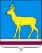 РОССИЙСКАЯ  ФЕДЕРАЦИЯСОВЕТ ДЕПУТАТОВ МУНИЦИПАЛЬНОГО  ОБРАЗОВАНИЯ  «ВЕШКАЙМСКОЕ ГОРОДСКОЕ ПОСЕЛЕНИЕ»ВЕШКАЙМСКОГО РАЙОНА УЛЬЯНОВСКОЙ ОБЛАСТИТРЕТЬЕГО СОЗЫВАРЕШЕНИЕ_______________                                                                                      № ______р.п. ВешкаймаОб утверждении местных нормативов градостроительного проектирования муниципального образования «Вешкаймское городское поселение» Вешкаймского района Ульяновской области	В соответствии с пунктом 2 части 3 статьи 8, части 1 статьи 29.4 Градостроительного кодекса Российской Федерации, пунктом 26 части 1 статьи 16 Федерального закона от 06.10.2003 № 131-ФЗ «Об общих принципах организации местного самоуправления в Российской Федерации», рассмотрев  ходатайство администрации муниципального образования «Вешкаймский район» об утверждении проекта норматива градостроительного проектирования в муниципальном образовании «Вешкаймское городское поселение» Совет депутатов решил:1.  Утвердить местные нормативы градостроительного проектирования муниципального образования «Вешкаймское городское  поселение» Вешкаймского района Ульяновской области согласно Приложению 1.2.Признать утратившим силу решение Совета депутатов муниципального образования «Вешкаймское городское поселение» Вешкаймского района Ульяновской области второго созыва от 08.02.2010 № 7/55 «Об утверждении местного норматива градостроительного проектирования в муниципальном образовании «Вешкаймское городское поселение».3. Настоящее решение вступает в силу после его обнародования.Глава муниципального образования«Вешкаймское городское поселение»                                              Н.И. КузнецовПриложение 1          к решению Совета депутатов                                                                             от _______________________МЕСТНЫЕ НОРМАТИВЫградостроительного проектирования муниципального образования «Вешкаймское городское поселение» Вешкаймского района Ульяновской областиОглавлениеОбщие положенияРаздел 1. Расчетные показатели градостроительного проектирования муниципального образования «Вешкаймское городское поселение» Вешкаймского района Ульяновской области.1.1. Расчетные показатели по объектам, относящихся к областям электро-, тепло-, газо- и водоснабжения населения, водоотведения.1.2. Расчётные показатели объектов улично-дорожной сети, объектов хранения и обслуживания транспорта.1.3. Расчетные показатели объектов физической культуры и массового спорта.1.4. Расчетные показатели объектов образования.1.5. Расчетные показатели объектов здравоохранения.1.6. Расчетные показатели объектов, относящихся к обработке, утилизации, обезвреживании, размещении твердых коммунальных отходов.1.7. Расчетные показатели иных объектов местного значения.1.7.1. Расчетные показатели минимальной обеспеченности населения площадью торговых объектов.1.7.2. Расчетные показатели объектов благоустройства, мест массового отдыха населения.Раздел 2. Правила и область применения расчетных показателей, содержащихся в основной части нормативов градостроительного проектирования.2.1 Область применения расчетных показателей нормативов градостроительного проектирования2.2. Правила применения расчетных показателей местных нормативов градостроительного проектирования Общие положенияМестные нормативы градостроительного проектирования муниципального образования «Вешкаймское городское поселение» разработаны на основании требований Градостроительного кодекса Российской Федерации от 29.12.2004 №190-ФЗ (в редакции Федерального закона от 29.07.2017), с учетом приказа Департамента архитектуры от 04.09.2015 №14-од «Об утверждении региональных нормативов градостроительного проектирования Ульяновской области», законодательства Российской Федерации о техническом регулировании, земельного, лесного, водного законодательств, законодательства об особо охраняемых природных территориях, об охране окружающей среды, об охране объектов культурного наследия (памятников истории и культуры) народов Российской Федерации, иного законодательства Российской Федерации и Ульяновской области.	Местные нормативы являются муниципальным правовым актом по организации градостроительной деятельности в муниципальном образовании «Вешкаймское городское поселение» устанавливающим требования к характеристикам объектов местного значения в границах муниципального образования.Местные нормативы содержат совокупность установленных расчетных показателей минимально допустимого уровня обеспеченности населения муниципального образования «Вешкаймское городское поселение» объектами местного значения и расчетных показателей максимально допустимого уровня территориальной доступности таких объектов для населения, а также материалы по обоснованию, правила и область применения этих расчетных показателей.	Местные нормативы подготовлены в целях:- организации управления градостроительной деятельностью в муниципальном образовании средствами установления требований к территориальному планированию, градостроительного зонирования поселений, планировки территорий муниципального образования;- обоснованного определения параметров развития территории муниципального образования «Вешкаймское городское поселение» при подготовке генерального  плана (внесении в него изменений);- сохранения и улучшения условий жизнедеятельности населения муниципального образования при реализации решений, содержащихся в документах территориального планирования, градостроительного зонирования, планировки территории.	Используемые понятия в данном документе содержатся в Федеральных законах и законах Ульяновской области, в национальных стандартах, технических регламентах и сводах правил.Раздел 1. Расчетные показатели градостроительного проектирования муниципального образования «Вешкаймское городское поселение» Вешкаймского района Ульяновской области.1.1. Расчетные показатели по объектам, относящихся к областям электро-, тепло-, газо- и водоснабжения населения, водоотведения.Для определения в целях градостроительного проектирования минимально допустимого уровня обеспеченности объектами, следует использовать норму минимальной обеспеченности населения (территории) соответствующим ресурсом и характеристики планируемых к размещению объектов. Нормативы обеспеченности объектами электроснабжения следует принимать исходя из расходов электроэнергии для зданий, оборудованных стационарными электроплитами (100% охвата), – 1350 кВт на ч./год на 1 человека, при использовании максимума электрической нагрузки – 4400 кВт на ч./год на 1 человека.Расчетные показатели объектов, относящихся к областитепло-, газоснабжения.Нормы расхода природного газа следует использовать в целях градостроительного проектирования в качестве укрупнённых показателей расхода (потребления) газа при расчётной теплоте сгорания 34 МДж/м3 (8000 ккал/ м3).Расчетные показатели объектов, относящихся к области водоснабжения населения.Удельное водопотребление включает расходы воды на хозяйственно-питьевые и бытовые нужды в общественных зданиях (по классификации, принятой в СП 44.13330), за исключением расходов воды для домов отдыха, санаторно-туристических комплексов и детских оздоровительных лагерей, которые должны приниматься согласно СП 30.13330 и технологическим данным.Количество воды на нужды промышленности, обеспечивающей население продуктами, и неучтенные расходы при соответствующем обосновании допускается принимать дополнительно в размере 10 - 20% суммарного расхода на хозяйственно-питьевые нужды населенного пункта.Для районов (микрорайонов), застроенных зданиями с централизованным горячим водоснабжением, следует принимать непосредственный отбор горячей воды из тепловой сети в среднем за сутки 40% общего расхода воды на хозяйственно-питьевые нужды и в час максимального водозабора - 55% этого расхода. При смешанной застройке следует исходить из численности населения, проживающего в указанных зданиях.	Указанные нормы следует применять с учётом требований табл. 1 СП 31.13330.2012.Расчетные показатели объектов, относящихся к области водоотведения.1.2. Расчётные показатели объектов улично-дорожной сети, объектов хранения и обслуживания автотранспортаПри планировании развития населенного пункта следует обеспечивать сбалансированное развитие территории и транспортных сетей. Проектировать транспортную сеть и улично-дорожную сеть (УДС) города следует в виде единой системы в увязке с планировочной структурой поселения и прилегающей к нему территории, обеспечивающей удобные, быстрые и безопасные транспортные связи со всеми функциональными зонами, с другими поселениями системы расселения, объектами, расположенными в пригородной зоне, объектами внешнего транспорта и автомобильными дорогами общей сети. структура УДС должна обеспечивать возможность альтернативных маршрутов движения по дублирующим направлениям. Затраты времени на передвижение от мест проживания до работы для 90% трудящихся (в один конец) не должны превышать 35 мин.Транспортную и улично-дорожную сеть населенного пункта следует проектировать в виде непрерывной системы с учетом функционального назначения улиц и дорог, интенсивности транспортного и пешеходного движения, архитектурно-планировочной организации территории и характера застройки. В составе УДС следует выделять улицы и дороги магистрального и местного значения, а также главные улицы. Категории улиц и дорог города, их параметры и параметры дорог и проездов в рекреационной зоне следует назначать в соответствии с документом территориального планирования – Генеральным планом муниципального образования «Вешкаймское городское поселение» и с классификацией приведенной в СП 42.13330.2016 «Градостроительство. Планировка и застройка городских и сельских поселений».В составе УДС выделяются главные улицы города, являющиеся основой планировочного построения общегородского центраВелодорожки как отдельный вид транспортного проезда необходимо проектировать в виде системы включающей в себя обособленное прохождение или по УДС.Расчетные показатели улично-дорожной сетиОсредненные нормы отвода земель указаны без учета размеров земельных участков, необходимых для размещения конструктивных элементов автомобильной дороги и дорожных сооружений, предусмотренных пунктом 5 норм отвода земель для размещения автомобильных дорог и (или) объектов дорожного сервиса Постановления Правительства РФ от 02.09.2009 № 717 (ред. от 11.03.2011) «О нормах отвода земель для размещения автомобильных дорог и (или) объектов дорожного сервиса».Параметры элементов улично-дорожной сети, ширина основных улиц и дорог в красных линиях, определяются документом территориального планирования – Генеральным планом муниципального образования «Вешкаймское городское поселение».Расчетные показатели объектов в области организации транспортного обслуживания населения и обслуживания автотранспорта*  - норма расчетной вместимости вокзала в % от среднесуточного потока пассажиров отправления дальнего и местного сообщения и величина среднесуточного потока используется для определения расчетной вместимости вокзала.Размещение объектов дорожного сервиса указанных в п.4 и 5 допускается на территориях, сопряжённых с территориями автодорог и улиц межмуниципального, областного значения.Размеры земельных участков для объектов по техническому обслуживанию автомобилей следует принимать, га:на 5 постов - 0,5;на 10 постов - 1,0;на 15 постов - 1,5;на 25 постов - 2,0;Размеры земельных участков для автозаправочных станций легковых автомобилей (АЗС) следует принимать, га:на 2 колонки - 0,1;на 5 колонок - 0,2;на 7 колонок - 0,3.Моечные пункты автотранспорта необходимо размещать в составе предприятий по обслуживанию автомобилей (технического обслуживания и текущего ремонта подвижного состава: автотранспортные предприятия, их производственные и эксплуатационные филиалы, базы централизованного технического обслуживания, станции технического обслуживания легковых автомобилей, открытые площадки для хранения подвижного состава, гаражи-стоянки для хранения подвижного состава, топливозаправочные пункты) в соответствии с требованиями ВСН 01-89. «Ведомственные строительные нормы. Предприятия по обслуживанию автомобилей».Размещение отдельных моечных пунктов автотранспорта (автомоек) допускается при соблюдении размеров ориентировочных санитарно-защитных зон, установленных СанПиН 2.2.1/2.1.1.1200-03 «Санитарно-защитные зоны и санитарная классификация предприятий, сооружений и иных объектов» (санитарно-защитная зона от мойки автомобилей на 1 пост – 50 м, от мойки автомобилей с количеством постов от 2-х до 5-ти – 100 м). В санитарно-защитных зонах запрещается размещение следующих объектов: жилой застройки, включая отдельные жилые дома, ландшафтно-рекреационных зон, зон отдыха, территорий садоводческих товариществ и коттеджной застройки, коллективных или индивидуальных дачных и садово-огородных участков, а также других территорий с нормируемыми показателями качества среды обитания, спортивных сооружений, детских площадок, образовательных и детских учреждений, лечебно-профилактических и оздоровительных учреждений общего пользования.Дальность пешеходных подходов до ближайшей остановки общественного пассажирского транспорта в общегородском центре от объектов массового посещения должна быть не более 250 м; в производственных и коммунально-складских зонах - не более 400 м от проходных предприятий; в зонах массового отдыха и спорта - не более 800 м от главного входа.В районах индивидуальной жилой застройки дальность пешеходных подходов к ближайшей остановке общественного транспорта может быть увеличена до 600 м.Расстояния между остановочными пунктами на линиях общественного пассажирского транспорта в пределах территории поселений следует принимать, м: для автобусов до 600 м.Транспортно-эксплуатационные предприятия транспорта следует размещать в производственных зонах населенных пунктов, принимая размеры их земельных участков согласно «приложение И» СП 42.13330.2016 «Градостроительство. Планировка и застройка городских и сельских поселений».Расчетные показатели обеспеченности объектами хранения автотранспортаВ населенных пунктах  должны быть предусмотрены территории для постоянного хранения (гаражи, крытые и открытые стоянки), временного хранения (парковки) и технического обслуживания легковых автомобилей всех категорий.Сооружения для хранения, парковки и обслуживания легковых автомобилей (далее автостоянки) следует размещать с соблюдением нормативных радиусов доступности от обслуживаемых объектов, с учётом требований эффективного использования городских и сельских территорий, с обеспечением экологической безопасности.Нормы расчёта стоянок легковых автомобилей допускается принимать в соответствии с таблицей:1. В скобках приведены нормативы, рекомендуемые для применения при градостроительном проектировании.2. Протяжённость пешеходных подходов от стоянок для временного хранения легковых автомобилей до объектов в зонах массового отдыха не должна превышать 1000 м. 3. Требуемое расчётное количество машино-мест для парковки легковых автомобилей для рынков проектируется из расчёта не менее - 1 машино-место на 1 торговое место.* - На рынках, расположенных в общественно-деловых зонах, при размерах торговой площади до 1000 кв. м минимальное расчётное количество машино-мест составляет 25 машино-мест на 50 торговых мест.4. Количество машино-мест следует принимать при уровнях автомобилизации, определенных на расчётный срок.1.3. Расчетные показатели объектов физической культурыи спортаСостав и площади физкультурно-спортивных сооружений определяются заданием на проектирование с учетом единовременной пропускной способности физкультурно-спортивных сооружений, численности тренеров-инструкторов, административных работников, подсобных рабочих, количества мест для зрителей в соответствии с требованиями  СП 118.13330.2012, СП 31-112-2004, СП 31-112-2007, СП 31-115-2006.При проектировании площадок и полей для спортивных игр следует ориентировать их продольными осями в направлении север - юг. Допустимое отклонение не должно превышать, 20° в каждую из сторон. В условиях затесненной застройки ориентация спортивных сооружений не лимитируется.Физкультурно-спортивные сооружения сети общего пользования следует объединять со спортивными объектами образовательных школ и других учебных заведений, учреждений отдыха и культуры с возможным сокращением территории.Долю территории плоскостных спортивных сооружений жилого района (в их составе территории плоскостных спортивных сооружений микрорайона) рекомендуется принимать от общей нормы - 35%.1.4. Расчетные показатели объектов образованияУчреждения, организации и предприятия обслуживания следует размещать на территории городского поселения, приближая их к местам жительства и работы, предусматривая формирование общественных центров в увязке с сетью общественного пассажирского транспорта, с обеспечением их доступности для МГН.Расчетные показатели дошкольных образовательных организацийПлощадь групповой площадки для детей ясельного возраста следует принимать 7,5 кв.м на одно место. Игровые площадки для детей дошкольного возраста допускается размещать за пределами участка дошкольных образовательных организаций общего типа.Указанный радиус обслуживания не распространяется на специализированные и оздоровительные дошкольные организации, а также на специальные детские ясли-сады общего типа и общеобразовательные организации (языковые, математические, спортивные и т.п.).Спортивная зона школы может быть объединена с ФОК микрорайона.Объектами дошкольного образования должны быть обеспеченны 85% численности детей дошкольного возраста, в том числе: - в дошкольных образовательных организациях -70%; в дошкольных образовательная организация специализированного типа - 3%; в дошкольных образовательных организациях оздоровительного типа - 12%;В районах малоэтажной застройки (1-3 этажа) допускается увеличение максимально допустимого уровня территориальной доступности детских дошкольных учреждений общего типа до 500 м.Пути подходов учащихся к общеобразовательным организациям с классами начального общего образования не должны пересекать проезжую часть магистральных улиц в одном уровне.Участки дошкольных образовательных организаций не должны примыкать непосредственно к магистральным улицам. Расстояние от границ участка пожарного депо до границ земельных участков дошкольных образовательных организаций, общеобразовательных организаций - не менее 30 кв.м. В сложившихся районах городов, подлежащих реконструкции, расстояние от кладбищ до стен зданий дошкольных образовательных, общеобразовательных организаций допускается уменьшать по согласованию с органами санитарно-эпидемиологического надзора, но следует принимать не менее 100 м.Норма площади земельных участков детских дошкольных учреждений при вместимости (м2 на 1 место):- до 100 мест – 40;- свыше 100 – 35;- в комплексе организаций свыше 500 мест – 30.Расчетные показатели общеобразовательных организаций* при разработке документов территориального планирования, градостроительного зонирования, документации по планировке территории предусматривать направление запроса в органы исполнительной власти Ульяновской области в сфере образования для получения задания в части мест размещения, количества обучающихся и проживающих в интернатах.Размещение общеобразовательных организаций допускается на расстоянии транспортной доступности: для учащихся начального общего образования - 15 мин (в одну сторону), для учащихся основного общего и среднего общего образования - не более 50 мин (в одну сторону).Подвоз учащихся осуществляется на транспорте, предназначенном для перевозки детей.Предельный пешеходный подход учащихся к месту сбора на остановке должен быть не более 500 м.Остановка транспорта должна быть оборудована навесом, огражденным с трех сторон, защищена барьером от проезжей части дороги, иметь твердое покрытие и обзорность не менее 250 м со стороны дороги.Для учащихся, проживающих на расстоянии свыше предельно допустимого транспортного обслуживания, а также при транспортной недоступности в период неблагоприятных погодных условий предусматривается пришкольный интернат из расчета 10% мест общей вместимости организации.Норма площади земельных участков общеобразовательных школ, при вместимости (м2 на 1 учащегося):- от 40 до 400 мест – 55;- от 400 до 500 мест – 65;- от 500 до 600 мест – 55;- от 800 до 1100 мест – 36;- от 1100 до 1500 мест – 23;- от 1500 до 2000 мест – 18;- свыше 2000 – 16.1.5. Расчетные показатели объектов здравоохранения * В том числе:- больничных - 102,0;- полустационарных - 14,2;- в домах сестринского ухода - 18,0;- хосписах - 0,5.** Доступность поликлиник, амбулаторий и фельдшерско-акушерских пунктов – 1000 м. 1.6. Расчетные показатели объектов, относящихся к обработке, утилизации, обезвреживании, размещении твердых коммунальных отходов.Поэтапный запуск новой системы регулирования в области обращения с твердыми коммунальными отходами в срок до 1 января 2019 года предусмотрен Федеральным законом от 28 декабря 2016 г. № 486-ФЗ «О внесении изменений в отдельные законодательные акты Российской Федерации», который вступил в силу 29 декабря 2016 года.Таким образом, устанавливается переходный период, позволяющий субъектам Российской Федерации по мере готовности переходить на новую систему обращения с твердыми коммунальными отходами, при которой обращение с твердыми коммунальными отходами может осуществляться только по договорам с региональным оператором по обращению с твердыми коммунальными отходами.Твердые коммунальные отходы - отходы, образующиеся в жилых помещениях в процессе потребления физическими лицами, а также товары, утратившие свои потребительские свойства в процессе их использования физическими лицами в жилых помещениях в целях удовлетворения личных и бытовых нужд. К твердым коммунальным отходам также относятся отходы, образующиеся в процессе деятельности юридических лиц, индивидуальных предпринимателей и подобные по составу отходам, образующимся в жилых помещениях в процессе потребления физическими лицами.1.7. Расчетные показатели иных объектов местного значения.1.7.1. Расчетные показатели минимальной обеспеченности населения площадью торговых объектов.Показатель минимальной обеспеченности населения  площадью стационарных торговых объектовПоказатель минимальной обеспеченности населения площадью торговых объектов местного значения для Ульяновской области* Под торговыми объектами местного значения понимаются магазины и торговые павильоны по продаже продовольственных товаров и товаров смешанного ассортимента с площадью торгового объекта до 300 кв. м включительно, кроме магазинов и торговых павильонов, размещаемых в крупных торговых центрах (комплексах).Под крупными торговыми центрами (комплексами) понимаются торговые центры (комплексы) с торговой площадью:более 5000 кв. м – в муниципальных образованиях Ульяновской области   с численностью населения более 500000 человек.Показатель минимальной обеспеченности населения площадью нестационарных торговых объектовПоказатель минимальной обеспеченности населения  площадью торговых мест, используемых для осуществления деятельности по продаже продовольственных товаров на розничных рынках для Ульяновской области1.7.1. Расчетные показатели объектов благоустройства, мест массового отдыха населения.Зоны отдыха городских округов формируются на базе озелененных территорий общего пользования, природных и искусственных водоемов, рек.Зоны массового кратковременного отдыха следует располагать в пределах доступности на общественном транспорте не более 1,5 ч.При выделении территорий для рекреационной деятельности необходимо учитывать допустимые нагрузки на природный комплекс с учётом типа ландшафта, его состояния. Размеры территории зон отдыха следует принимать из расчёта не менее 500–1000 кв. м на одного посетителя, в том числе интенсивно используемая ее часть для активных видов отдыха должна составлять не менее 100 кв. м на одного посетителя. Площадь отдельных участков зоны массового кратковременного отдыха следует принимать не менее 50 га. Зоны отдыха следует размещать на расстоянии от санаториев, дошкольных санаторно-оздоровительных учреждений, садоводческих товариществ, автомобильных дорог общей сети и железных дорог не менее 500 м, а от домов отдыха - не менее 300 м. Допускается строительство в зоне отдыха объектов, связанных непосредственно с рекреационной деятельностью (в том числе пансионаты, кемпинги, базы отдыха, пляжи, спортивные и игровые площадки) и обслуживанием зоны отдыха (в том числе загородные рестораны, кафе, центры развлечения, пункты проката). Расчетные показатели объектов благоустройства,зон отдыха населенияИные общие расчётные показатели планировочной организации территорий муниципальных районов, городских округов и поселенийМинимальную площадь земельного участка для размещения индивидуального жилого дома, а также для садоводства, огородничества и дачного строительства следует принимать не менее 0,03 га.Между длинными сторонами жилых зданий высотой 1-3 этажа следует принимать расстояние (в метрах) не менее 15 м, а высотой 4 этажа и выше – не менее 20 м; между длинной стороной жилого здания и торцом жилого здания с окнами из жилых комнат, для такой же этажности, следует принимать расстояние не менее 10 м.Площадь озеленённой и благоустроенной территории микрорайона (квартала) без учёта участков школ и детских дошкольных учреждений следует принимать не менее 6 кв. м на 1 человека, проживающего на территории микрорайона (квартала).Площадки для хозяйственных целей, в том числе площадки для мусоросборников (таблица 7), следует располагать не далее 100 м от наиболее удалённого входа в жилое здание.Расстояние от площадки для мусоросборников до площадок для игр детей, отдыха взрослого населения и занятий физкультурой (таблица 6) следует принимать не менее 20 м.В зонах застройки объектами индивидуального жилищного строительства и усадебными жилыми домами расстояние от окон жилых помещений (комнат, кухонь и веранд) до стен дома и хозяйственных построек (сарая, гаража, бани), расположенных на соседних земельных участках, по санитарным и бытовым условиям следует принимать не менее 6 м.В зонах индивидуальной жилой застройки расстояния до границы соседнего участка по санитарно-бытовым условиям (в метрах) следует принимать не менее: от индивидуального жилого дома и жилого дома блокированной застройки – 3 м; от построек для содержания скота и птицы – 4 м; от бани, гаража и других построек – 1 м; от стволов высокорослых деревьев – 4 м; от стволов среднерослых деревьев – 2 м; от кустарника – 1 м. 	Ограждения земельных участков со стороны улицы должны быть выдержаны в едином стиле как минимум на протяжении одного квартала с обеих сторон улиц с максимально допустимой высотой ограждений –     2 м.На границе с соседним земельным участком допускается устанавливать ограждения, которые должны быть сетчатыми или решетчатыми с целью минимального затенения территории соседнего участка и высотой не более 2 м. Иные типы ограждения допускается устанавливать по согласованию между владельцами смежных земельных участков высотой не более 2 м.На территории сельского населённого пункта индивидуальный жилой дом должен отстоять от красной линии улиц не менее чем на 5 м, от красной линии проездов – не менее чем на 3 м. Расстояние от хозяйственных построек до красных линий улиц и проездов должно быть не менее 5 м.Сараи для скота и птицы, размещаемые в пределах селитебной территории, должны содержать не более 30 блоков; их следует предусматривать на расстоянии (в метрах) от окон жилых помещений дома, при количестве блоков: до 2 блоков – 15 м; от 3 до 8 блоков – 25 м; от 9 до 30 блоков – 50 м.Площадь застройки сблокированных хозяйственных построек для содержания скота и птицы в зонах застройки объектами индивидуального жилищного строительства и усадебными жилыми домами следует принимать не более 800 кв. м.Расстояние до водозаборных сооружений нецентрализованного водоснабжения следует принимать не менее: - от существующих или возможных источников загрязнения (выгребных туалетов и ям, складов удобрений и ядохимикатов, предприятий местной промышленности, канализационных сооружений и иных источников загрязнения) – 50 м; - от магистралей с интенсивным движением транспорта – 30 м.Глава 2.1 Область применения расчетных показателей нормативов градостроительного проектирования Действие расчетных показателей местных нормативов градостроительного проектирования распространяется на всю территорию муниципального образования «Вешкаймское городское поселение», где имеются объекты нормирования, относящиеся к вопросам местного значения. Местные нормативы градостроительного проектирования являются обязательными для применения всеми участниками деятельности, связанной с градостроительным проектированием, на территории муниципального образования «Вешкаймское городское поселение независимо от ведомственной подчиненности и форм собственности: государственными органами и органами местного самоуправления, юридическими и физическими лицами.Расчетные показатели местных нормативов градостроительного проектирования применяются:1)	при подготовке и утверждении документов территориального планирования (Генеральный план), градостроительного зонирования (Правила землепользования и застройки) и документации по планировке территории, а также при внесении изменений в указанные виды градостроительной документации;2)	в других случаях, когда требуется учет и соблюдение расчетных показателей минимально допустимого уровня обеспеченности объектами местного значения и расчетных показателей максимально допустимого уровня территориальной доступности таких объектов для населения муниципального образования «Вешкаймское городское поселение».При отмене и (или) изменении действующих нормативных документов Российской Федерации, в том числе тех, требования которых были учтены при подготовке настоящих местных нормативов градостроительного проектирования, следует руководствоваться нормами, вводимыми взамен отмененных. Глава 2.2. Правила применения расчетных показателей местных нормативов градостроительного проектированияУстановление совокупности расчетных показателей минимально допустимого уровня обеспеченности объектами местного значения муниципального образования «Вешкаймское городское поселение», установление минимально допустимого уровня обеспеченности объектами благоустройства территории в местных нормативах градостроительного проектирования производится для определения местоположения планируемых к размещению объектов местного значения муниципального образования «Вешкаймское городское поселение» в документах территориального планирования (в материалах генерального плана, включая карту планируемого размещения объектов местного значения), зон планируемого размещения объектов местного значения в документации по планировке территории (в проектах планировки территории) в целях обеспечения благоприятных условий жизнедеятельности человека на территории в границах подготовки соответствующего проекта.При определении местоположения планируемых к размещению тех или иных объектов местного значения в целях подготовки документов территориального планирования, документации по планировке территории следует учитывать наличие на территории в границах проекта таких же объектов, их параметры (площадь, ёмкость, вместимость), нормативный уровень территориальной доступности как для существующих, так и для планируемых к размещению объектов. При определении границ зон планируемого размещения того или иного объекта местного значения следует учитывать параметры объекта местного значения и нормы отвода земель для объекта таких параметров. Максимально допустимый уровень территориальной доступности того или иного объекта местного значения в целях градостроительного проектирования установлен настоящими нормативами. Параметры планируемого к размещению объекта местного значения следует определять исходя из минимально допустимого уровня обеспеченности объектами (ресурсами), установленного настоящими нормативами, площадью территории и параметрами (характеристиками) функциональных зон в границах максимально допустимого уровня территориальной доступности этого объекта._________________№№п/пНаименование объекта(наименование ресурса) Минимально допустимый уровень обеспеченностиМинимально допустимый уровень обеспеченностиМаксимально допустимый уровень территориальной доступностиМаксимально допустимый уровень территориальной доступности№№п/пНаименование объекта(наименование ресурса) Единица измеренияВеличинаЕдиница измеренияВеличина1Электроэнергия, электропотреблениекВт·ч / год на 1 чел.950Не нормируетсяНе нормируется2Электроэнергия,использование максимума электрической нагрузкич / год4100Не нормируетсяНе нормируется3Расчетные электрические нагрузкикВтОпределяетсяпо даннымобъектовНе нормируетсяНе нормируется№№п/пНаименование объекта(наименование ресурса)Минимально допустимый уровень обеспеченностиМинимально допустимый уровень обеспеченностиМаксимально допустимый уровень территориальной доступностиМаксимально допустимый уровень территориальной доступности№№п/пНаименование объекта(наименование ресурса)Единица измеренияВеличинаЕдиница измеренияВеличина1Природный газ, при наличии централизованного горячего водоснабжениям3 / годна 1 чел.120Не нормируетсяНе нормируется2Природный газ, при горячем водоснабжении от газовых водонагревателейм3 / годна 1 чел.300Не нормируетсяНе нормируется3Природный газ, при отсутствии всяких видов горячего водоснабжениям3 / годна 1 чел.180Не нормируетсяНе нормируется4Удельные показатели максимальной тепловой нагрузки, расход газаВт / м2-Не нормируетсяНе нормируется№п/пНаименование объекта(наименование ресурса)Удельное хозяйственно-  питьевое водопотребление в населенных пунктах на одного жителяУдельное хозяйственно-  питьевое водопотребление в населенных пунктах на одного жителяМаксимально допустимый уровень территориальной доступностиМаксимально допустимый уровень территориальной доступности№п/пНаименование объекта(наименование ресурса)Единица измеренияВеличинаЕдиница измеренияВеличина1Застройка зданиями, оборудованными внутренним водопроводом и канализацией, без ваннл / сутна 1 жителя125-160Не нормируетсяНе нормируется2То же, с ванными и местными водонагревателямил / сутна 1 жителя160-2303То же, с централизованным горячим водоснабжениемл / сутна 1 жителя220-2804Здания общественного и промышленного назначениял / сутна 1 жителяОпределяетсяпо даннымобъектов№№п/пНаименование объекта(наименование ресурса) 1)Минимально допустимый уровень обеспеченностиМинимально допустимый уровень обеспеченностиМаксимально допустимый уровень территориальной доступностиМаксимально допустимый уровень территориальной доступности№№п/пНаименование объекта(наименование ресурса) 1)Единица измеренияВеличинаЕдиница измеренияВеличина1.Расчетный среднесуточный расход сточных вод в населенном пунктел / сутОпределяетсяпо даннымобъектовНе нормируетсяНе нормируется2.Бытовая канализация, зона застройки индивидуальными  жилыми домами% от водопотреб-ления100Не нормируетсяНе нормируется3.Дождевая канализация. Суточный  объем  поверхностного стока, поступающий на очистные сооружениям3 / сут.с 1 га территории50Не нормируетсяНе нормируетсяНаименование объектаМинимально допустимый уровень обеспеченностиМинимально допустимый уровень обеспеченностиМаксимально допустимый уровень территориальной доступностиМаксимально допустимый уровень территориальной доступностиНаименование объектаЕдиница измеренияВеличинаЕдиница измеренияВеличинаУлично-дорожная сеть(категория дороги IV, количество полос движения - 2)(гектаров на 1 линейный километр автомобильной дороги)3,5 Не нормируетсяНе нормируется№п/пНаименованиеобъектаМинимально допустимый уровеньобеспеченностиМинимально допустимый уровеньобеспеченностиМинимально допустимый уровеньобеспеченностиМинимально допустимый уровеньобеспеченностиМинимально допустимый уровеньобеспеченностиМинимально допустимый уровеньобеспеченностиМаксимально допустимыйуровень территориальнойдоступностиМаксимально допустимыйуровень территориальнойдоступностиМаксимально допустимыйуровень территориальнойдоступности№п/пНаименованиеобъектаЕдиница измеренияЕдиница измеренияЕдиница измеренияЕдиница измеренияВеличинаВеличинаЕдиницаизмеренияВеличинаВеличина123333445661Автовокзалы иавтостанцииАвтовокзалы иавтостанции-/--/--/--/-1.1АвтостанцииАвтостанциивместимостьвместимость-/--/--/-не нормируетсяавтостанцииавтостанции(пассажиров) при(пассажиров) прирасчётном суточномрасчётном суточномотправлении:отправлении:от 100до 2001010-/--/--/--/-от 200до 4002525-/--/--/--/-от 400до 6005050-/--/--/--/-от 600 до 1000от 600 до 10007575-/--/--/--/-1.2МалыеМалыевместимость малыхвместимость малых-/--/--/--/-автовокзалыавтовокзалыавтовокзаловавтовокзалов(пассажиров) при(пассажиров) прирасчётном суточномрасчётном суточномотправлении:отправлении:от 1000до 2000100100-/--/--/--/-от 2000до 3000150150-/--/--/--/-от 3000до 4000200200-/--/--/--/-1.3СредниеСредниевместимостьвместимость-/--/--/--/-автовокзалыавтовокзалысреднихсреднихавтовокзаловавтовокзалов(пассажиров) при(пассажиров) прирасчётном суточномрасчётном суточномотправлении:отправлении:от 4000до 6000250250-/--/--/--/-от 6000до 8000300300-/--/--/--/-от 8000 до 10000от 8000 до 10000400400-/--/--/--/-1.4БольшиеБольшиевместимостьвместимость-/--/--/--/-автовокзалыавтовокзалыбольшихбольшихавтовокзаловавтовокзалов(пассажиров) при(пассажиров) прирасчётном суточномрасчётном суточномотправлении:отправлении:от 10000до 15000500500-/--/--/--/-от 15000до 20000600600-/--/--/--/-от 20000до 25000700700-/--/--/--/-от 25000до 30000800800-/--/--/--/-от 30000до 40000900900-/--/--/--/-свыше 40000свыше 4000010001000-/--/--/--/-1.5ПостыПостыКоличество приКоличество при-/--/--/--/-посадки/высадкипосадки/высадкисуточномсуточномпассажировпассажировотправлении:отправлении:автовокзалов иавтовокзалов иавтостанцийавтостанцийот 100до 2002(1/1)2(1/1)-/--/--/--/-от 200до 4003(2/1)3(2/1)-/--/--/--/-от 400до 6003(2/1)3(2/1)-/--/--/--/-от 600 до 1000от 600 до 10005(3/2)5(3/2)-/--/--/--/-от 1000до 20008(5/3)8(5/3)-/--/--/--/-от 2000до 30009(6/3)9(6/3)-/--/--/--/-от 3000до 400011(7/4)11(7/4)-/--/--/--/-от 4000до 600012(8/4)12(8/4)-/--/--/--/-от 6000до 800014(9/5)14(9/5)-/--/--/--/-от 8000 до 10000от 8000 до 1000015(10/5)15(10/5)-/--/--/--/-свыше 10000свыше 10000добавляетсядобавляется-/--/--/--/-1 пост (место)1 пост (место)на каждыена каждые2000 мест2000 местпосадки илипосадки или4000 мест4000 мествысадкивысадкипассажировпассажиров2Железнодорож-Железнодорож-Норма расчётнойНорма расчётнойне нормируетсяные вокзалыные вокзалывместимостивместимостивокзала в %вокзала в %от среднесуточногоот среднесуточногопотока пассажировпотока пассажировотправленияотправлениядальнего и местногодальнего и местногосообщения:*сообщения:*до 500до 50035–4035–40св. 500 до 1500св. 500 до 150031–3531–35св. 1500 до 3000св. 1500 до 300028–3128–31св. 3000 до 5000св. 3000 до 500025–2825–28св. 5000 до 8000св. 5000 до 800022–2522–25№п/пНаименование объектаМинимально допустимый уровень обеспеченностиМинимально допустимый уровень обеспеченностиМинимально допустимый уровень обеспеченностиМаксимально допустимый уровень территориальной доступностиМаксимально допустимый уровень территориальной доступности№п/пНаименование объектаЕдиница измеренияЕдиница измеренияВеличинаЕдиница измеренияВеличина3Привокзальныевеличинывеличиныне нормируетсяплощадипривокзальныхпривокзальныхплощадей дляплощадей длявокзалов разныхвокзалов разныхвидов транспорта,видов транспорта,размещаемыхразмещаемыхна свободныхна свободныхтерриториях (га)территориях (га)для вокзалов:для вокзалов:малой вместимостималой вместимости0,25среднейсредней0,50вместимостивместимостибольшихбольших0,75крупныхкрупных1.254Объекты по техническому обслуживанию автомобилейОбъекты по техническому обслуживанию автомобилейПост / 200 автомобилей1Не нормируетсяНе нормируется5Автозаправочные станцииАвтозаправочные станцииКолонка / 1200 автомобилей1Не нормируетсяНе нормируетсяНаименование объектаРасчетная единицаМинимальное число машино-мест на расчетную единицуМаксимальный уровень доступности мест стоянки автотранспорта, мЗдания и сооруженияЗдания и сооруженияЗдания и сооруженияЗдания и сооруженияОфисные учреждения (административно-общественные, кредитно-финансовые, юридические и учреждения управления)100 работающих22 (25)50Научные и проектные организации, высшие и средние специальные учебные заведенияТо же16 (25)50Промышленные предприятия100 работающих11 (15)50Больницы100 коек625Поликлиники100 посещений в смену440Спортивные объекты100 зрительных мест8 (10-15)80Театры, кинотеатры, концертные залы, музеи, выставки100 мест или единовременных посетителей16 (20)50Торговые центры, магазины100 кв.м торговой площади8 (10)50Рынки50 торговых мест50-25*50Рестораны и кафе, клубы100 посадочных мест16 (20)40Гостиницы100 мест16 (20)25Вокзалы всех видов транспорта100 пассажиров дальнего и местного сообщений, прибывающихв час «пик»1625Рекреационные территории и объекты отдыхаРекреационные территории и объекты отдыхаРекреационные территории и объекты отдыхаРекреационные территории и объекты отдыхаПляжи и парки в зонах отдыха100 единовременных посетителей26 (30)200Лесопарки и заповедникиТо же16 (20)200Базы кратковременного отдыхаТо же22 (25)100Береговые базы маломерного флотаТо же22 (25)200Дома отдыха и санатории, санатории-профилактории, базы отдыха предприятий и турбазы100 отдыхающих и обслуживающий персонал8 (10)200Гостиницы (туристические и курортные)То же850Мотели и кемпингиТо жеПо расчетной вместимости50Предприятия общественного питания, торговли и коммунально-бытового обслуживания в зонах отдыха100 мест в залах или единовременных посетителей и персонала12100Садоводческие товарищества10 участков10100Наименование объектаЕдиница измеренияНорматив
обеспеченностиНорматив
обеспеченностиНаименование объектаЕдиница измерениягородской  
населённый
пунктсельский   
населённый 
пунктПомещения для физкультурно-оздоровительных занятий                  Квадратных метровобщей площади на 1000 человек7070Спортивные залы общего пользования Квадратных метровобщей площади на 1000 человек350350Спортивно-досуговые комплексы в зоне малоэтажной жилой застройки   Квадратных метровобщей площади на 1000 человек300Спортивные плоскостные сооружения             Квадратных метров зеркала воды на 1000 человек19501950Крытые бассейны общего пользования Квадратных метров зеркала воды на 1000 человек7575№№п/пНаименование объектаМинимально допустимый уровень обеспеченностиМинимально допустимый уровень обеспеченностиМаксимально допустимый уровень территориальной доступностиМаксимально допустимый уровень территориальной доступности№№п/пНаименование объектаЕдиница измеренияВеличинаЕдиница измеренияВеличина1Дошкольная образовательная организация общего типамест на1000 жителейУстанавливается в зависимости от демографической структуры поселения, принимая расчетный уровень обеспеченности детей дошкольными образовательными организациями в пределах 85%, в том числе общего типа - 70%, специализированного - 3%, оздоровительного - 12%. При отсутствии данных по демографии следует принимать до 180 мест на 1 тыс. чел.; при этом на территории жилой застройки следует размещать из расчета не более 100 мест на 1 тыс. чел.м3002Дошкольная образовательная организация специализи-рованного типа% от численности детей 1-6 лет3Не нормируетсяНе нормируется3Дошкольная образовательная организация оздоровительная% от численности детей 1-6 лет12Не нормируетсяНе нормируется№п/пНаименование объектаМинимально допустимыйУровень обеспеченностиМинимально допустимыйУровень обеспеченностиМаксимально допустимыйУровень территориальнойДоступностиМаксимально допустимыйУровень территориальнойДоступности№п/пНаименование объектаЕдиницаИзмеренияВеличинаЕдиницаИзмеренияВеличина1Общеобразовательные школы и организацииКоличество обучающихся на 1000 жителейСледует принимать с учетом 100%-ного охвата детей начальным общим и основным общим образованием (I-IX классы) и до 75% детей - средним общим образованием (X-XI классы) при обучении в одну смену.В поселениях-новостройках необходимо принимать не менее 180 мест на 1 тыс. чел.Время пешеходной доступности(м)5002Общеобразовательныеколичествопо заданиювремяв городскихорганизации-интернатыобучающихся,на проекти-транспортнойокругах – 40,количестворование *доступностив иныхпроживающих(мин.)населенныхпунктах – 603Учрежденияколичествопо заданиювремя40среднеспециальногообучающихсяна проекти-транспортнойпрофессиональногона 1000рование *доступностиобразованияжителей(мин.)4Учрежденияеколичествопо заданиювремя60высшегообучающихсяна проекти-транспортнойпрофессиональногона 10000рование *доступностиобразованияжителей(мин.)№п/пНаименование объектаМинимально допустимый уровень обеспеченностиМинимально допустимый уровень обеспеченностиМаксимально допустимый уровень территориальной доступностиМаксимально допустимый уровень территориальной доступности№п/пНаименование объектаЕдиница измеренияВеличинаЕдиница измеренияВеличина1Лечебно-профилактические медицинские организации, оказывающие медицинскую помощь в амбулаторных условияхПосещений в смену на 10000 жителей181,5Расстояние пешеходной доступности(м)10002Лечебно-профилактические медицинские организации, оказывающие медицинскую помощь в стационарных условияхкоек на 1000 жителейПо заданию на проектирование,  определяемому  органами здравоохранения, но не менее  13,47В том числе:-больничных 10,2;-полустационарных 1,42;- в домах сестринского ухода-1,8; - хосписах-0,05Время транспортной доступности (мин.)30**3Станция (подстанция) скорой помощиАвтомобилей на 10000 жителей1Время транспортной доступности (мин.)В пределах 15 мин. доступности автомобиля до пациента4Аптекаобъект1 на 15 тыс. жителейРасстояние пешеходной доступности(м)1000(1500 при мало-этажной застройке)5Санаторно-курортное учреждениеобъектПо заданию на проектир.Не нормируетсяНе норми-руется№№п/пНаименование объектаМинимально допустимый уровень обеспеченностиМинимально допустимый уровень обеспеченностиМаксимально допустимый уровень территориальной доступностиМаксимально допустимый уровень территориальной доступности№№п/пНаименование объектаЕдиница измеренияВеличинаЕдиница измеренияВеличина1Норматив минимальной обеспеченности населения муниципального образования площадью стационарных торговых объектов, на которой осуществляется продажа продовольственных товаровкв. м на 1000 человек183Расстояние пешеходной доступности(м)Примногоэтажной застройке500при одно-, двухэтажной застройке8002Норматив минимальной обеспеченности населения муниципального образования площадью стационарных торговых объектов, на которой осуществляется продажа непродовольственных товаровкв. м на 1000 человек346Расстояние пешеходной доступности(м)Примногоэтажной застройке500при одно-, двухэтажной застройке8003Норматив минимальной обеспеченности населения муниципального образования площадью стационарных торговых объектовкв. м на 1000 человек529Расстояние пешеходной доступности(м)Примногоэтажной застройке500при одно-, двухэтажной застройке800№№п/пНаименование объектаМинимально допустимый уровень обеспеченностиМинимально допустимый уровень обеспеченности№№п/пНаименование объектаЕдиница измеренияВеличина1Минимальное количество торговыхобъектов местного значения*объект4№№п/пНаименование объектаМинимально допустимый уровень обеспеченностиМинимально допустимый уровень обеспеченностиМаксимально допустимый уровень территориальной доступностиМаксимально допустимый уровень территориальной доступности№№п/пНаименование объектаЕдиница измеренияВеличинаЕдиница измеренияВеличина1Норматив минимальной обеспеченности населения  муниципального образования торговыми павильонами и киосками  по продаже продовольственных товаров 
и сельскохозяйственной продукцииколичество торговых объектов на 10 000 человек6Расстояние пешеходной доступности(м)Примногоэтажной застройке500при одно-, двухэтажной застройке8002Норматив минимальной обеспеченности населения муниципального образования торговыми павильонами и киосками по продаже продукции общественного питанияколичество торговых объектов на 10 000 человек1Расстояние пешеходной доступности(м)Примногоэтажной застройке500при одно-, двухэтажной застройке8003Норматив минимальной обеспеченности населения муниципального образования торговыми павильонами 
и киосками по продаже печатной продукцииколичество торговых объектов на 10 000 человек1Расстояние пешеходной доступности(м)Примногоэтажной застройке500при одно-, двухэтажной застройке800№№п/пНаименование объектаМинимально допустимый уровень обеспеченностиМинимально допустимый уровень обеспеченности№№п/пНаименование объектаЕдиница измеренияВеличина1Норматив минимальной обеспеченности населения площадьюторговых мест, используемых для осуществления деятельностипо продаже продовольственных товаров на розничных рынкахколичество торговыхмест на 1000 чел1,1№№п/пНаименование объектаМинимально допустимый уровень обеспеченностиМинимально допустимый уровень обеспеченностиМаксимально допустимый уровень территориальной доступностиМаксимально допустимый уровень территориальной доступности№№п/пНаименование объектаЕдиница измеренияВеличинаЕдиница измеренияВеличинаОбъекты благоустройства районного значенияОбъекты благоустройства районного значенияОбъекты благоустройства районного значенияОбъекты благоустройства районного значенияОбъекты благоустройства районного значенияОбъекты благоустройства районного значения1СкверыГана микрорайон (квартал)0,5Не нормируетсяНе нормируется2Парки планировочных районовга на планировочный район10мин. транспортнойдоступности20Объекты благоустройства городского значенияОбъекты благоустройства городского значенияОбъекты благоустройства городского значенияОбъекты благоустройства городского значенияОбъекты благоустройства городского значенияОбъекты благоустройства городского значения3Городские паркига15мин.транспортнойдоступности304Объекты рекреации – пляжим² /посетителя8мин.транспортнойдоступностиНе нормируется